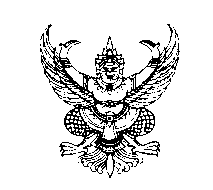 ใบเสนอจัดหาวัสดุเข้าคลังหน่วยงาน............................................................................................  โทร. .........................................ที่ อว 0605.20/	วันที่...................................................เรื่อง  ขออนุมัติจัดหาวัสดุเรียน  คณบดีคณะแพทยศาสตร์              ด้วย……………………………………………………………………………………. มีความประสงค์จะขอซื้อ        เวชภัณฑ์มิใช่ยา              วัสดุวิทยาศาสตร์            วัสดุทางการแพทย์	    ยา   มีรายการ ดังนี้  ........................................................................รหัสสินค้า.................................................................          * กรณีที่จำนวนรายการมากกว่านี้ ให้ใส่รายการทั้งหมดในบัญชีรายการพัสดุประกอบแบบขอจัดหา *รวมเงิน.....................................................บาท  (....................................................................................................)วัตถุประสงค์เพื่อ......................................................................................................................................................จำนวนที่ขอซื้อ..................................................................หน่วย/ราคาต่อหน่วย.....................................................จำนวนที่ประมาณการใช้ทั้งปี...............................................................งบประมาณทั้งปี....................................บาทจำนวนที่จัดซื้อแล้วในปีงบ....................................................................งบประมาณคงเหลือ..............................บาทจำนวนคงเหลือในคลัง..............................................................................................................................................อัตราการใช้ต่อเดือน(เฉลี่ย 3 เดือนย้อนหลัง)...........................................................................................................ทั้งนี้ขอเสนอแต่งตั้ง1. คณะกรรมการร่างขอบเขตของงานและกำหนดรายละเอียดคุณลักษณะของพัสดุ  1.1 ………………………….................………เป็นประธานกรรมการ  1.2 ...................................................เป็น กรรมการ  1.3 ........................................................เป็น กรรมการ  1.4 ...............................................เป็น กรรมการและเลขาฯหรือ ……………………………………………………………………….เป็น ผู้กำหนดรายละเอียดคุณลักษณะเฉพาะของพัสดุ2. คณะกรรมการพิจารณาผล (หากวงเงินไม่เกิน 100,000 บาท ไม่ต้องกรอกข้อมูลก็ได้)  2.1 ………………………….................………เป็นประธานกรรมการ  2.2 ...................................................เป็น กรรมการ  2.3 ........................................................เป็น กรรมการ  2.4 ...............................................เป็น กรรมการและเลขาฯ3. คณะกรรมการตรวจรับพัสดุ  3.1 ………………………….................………เป็นประธานกรรมการ  3.2 ...................................................เป็น กรรมการ  3.3 ........................................................เป็น กรรมการ  3.4 ...............................................เป็น กรรมการและเลขาฯ               จึงเรียนมาเพื่อโปรดพิจารณาอนุมัติลงชื่อ.............................................หัวหน้าคลังวัสดุ	 ลงชื่อ..............................................รองผู้อำนวยการ      (…………………………………………)	       (…………………………………………)	                                       ลงชื่อ.............................................ผู้อำนวยการโรงพยาบาล                                            (…………………………………………)บัญชีรายการพัสดุประกอบแบบขอจัดหา ประกอบแบบขอจัดหาพัสดุ เลขที่ อว 0605.20/........................ลงวันที่.................................ของหน่วยงาน (ชื่อหน่วยงานผู้ขอ).......................................................................คณะแพทยศาสตร์ มมส.		                                                 (ลงชื่อ) ............................................................................หัวหน้าคลังวัสดุ					                                                          (.........................................................................)		                                                   ตำแหน่ง .........................................................................		 รหัสสินค้าชื่อรายการ วัตถุประสงค์เพื่อจำนวนที่ขอซื้อราคาต่อหน่วยจำนวนที่ประมาณการใช้ทั้งปีงบประมาณทั้งปีจำนวนที่จัดซื้อแล้วในปีงบงบประมาณคงเหลือจำนวนคงเหลือในคลังอัตราการใช้งานต่อเดือน(เฉลี่ย 3 เดือนย้อนหลัง)